Детский сад-мой дом родной.                              Детки в садике живут,           Здесь играют и поют .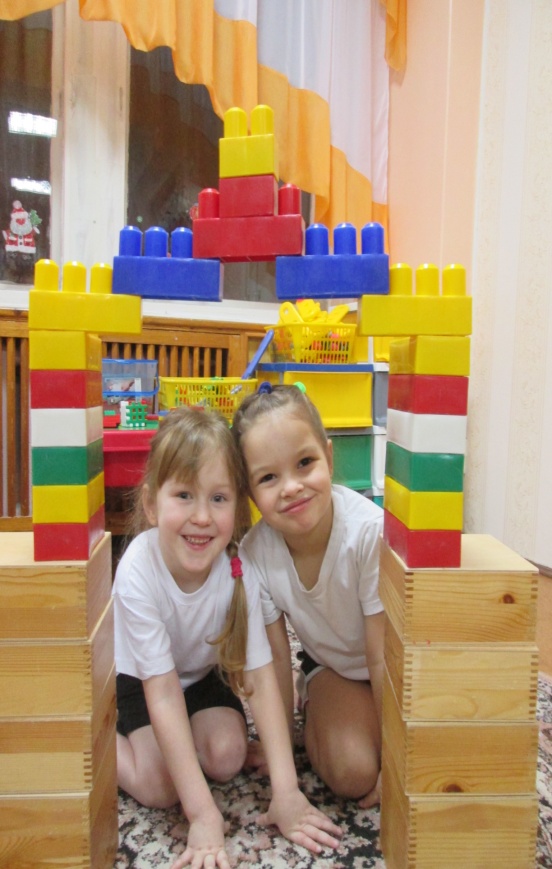 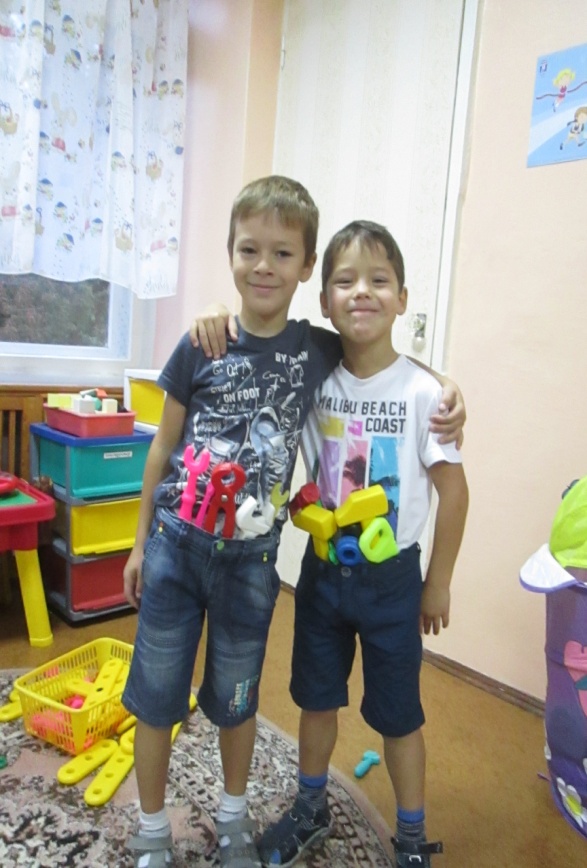  		Здесь друзей себе находят, На прогулку с ними ходят.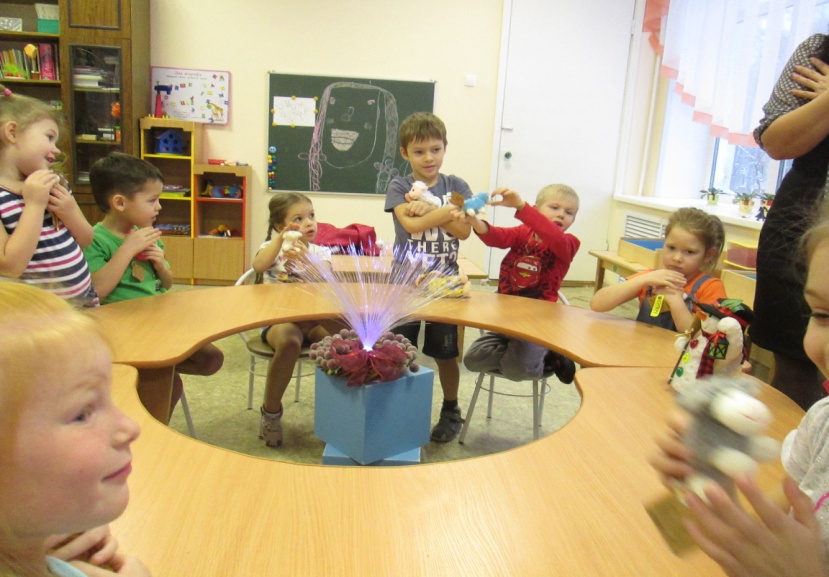 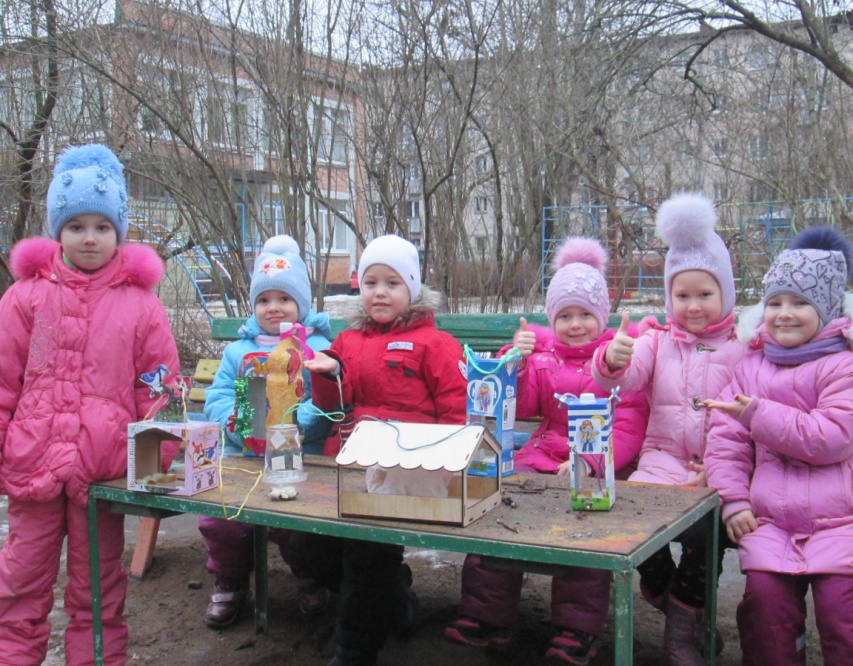        Вместе спорят и мечтают,              Незаметно подрастают.  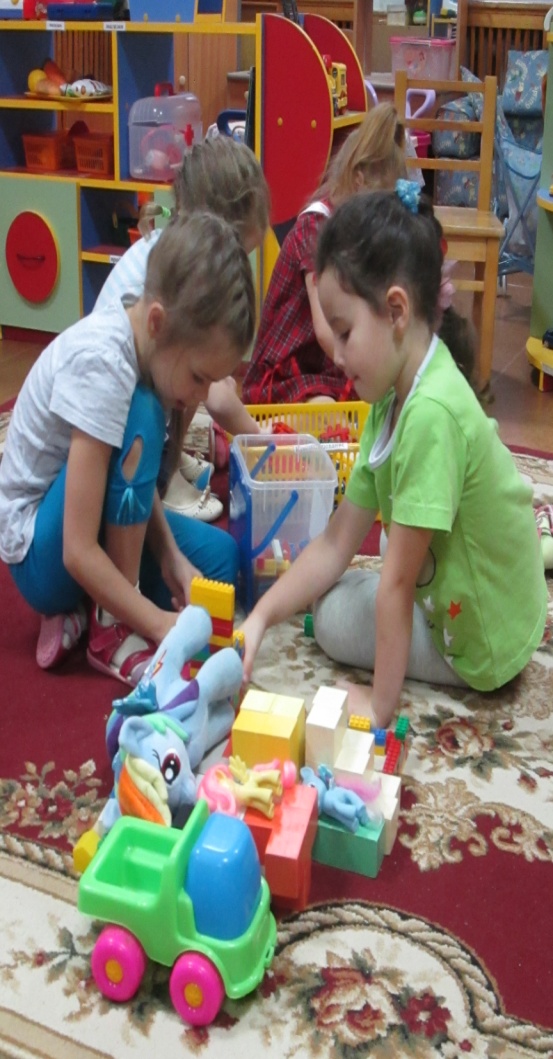 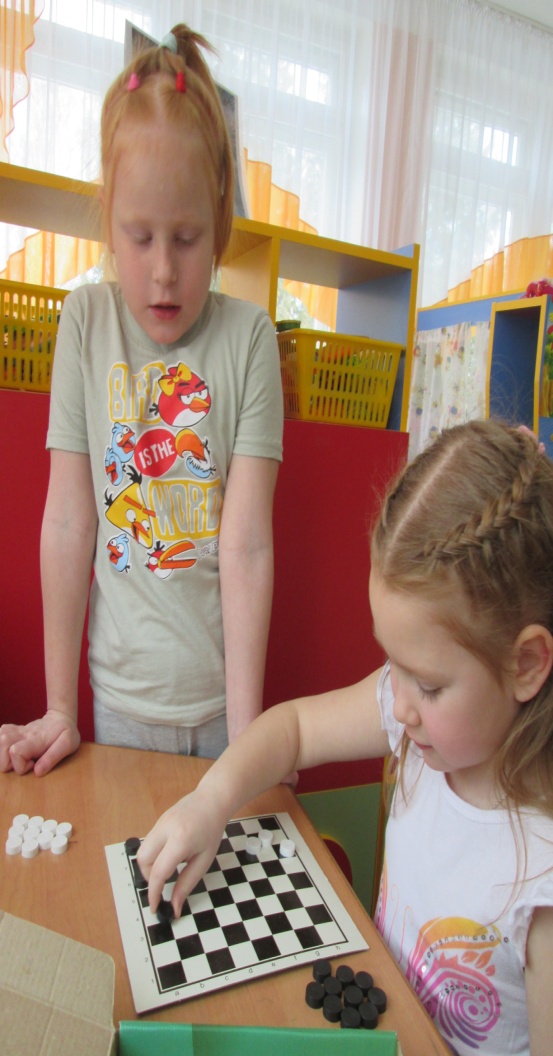    Детский сад - второй ваш дом,     Как тепло , уютно в нём!             Вы его любите дети.      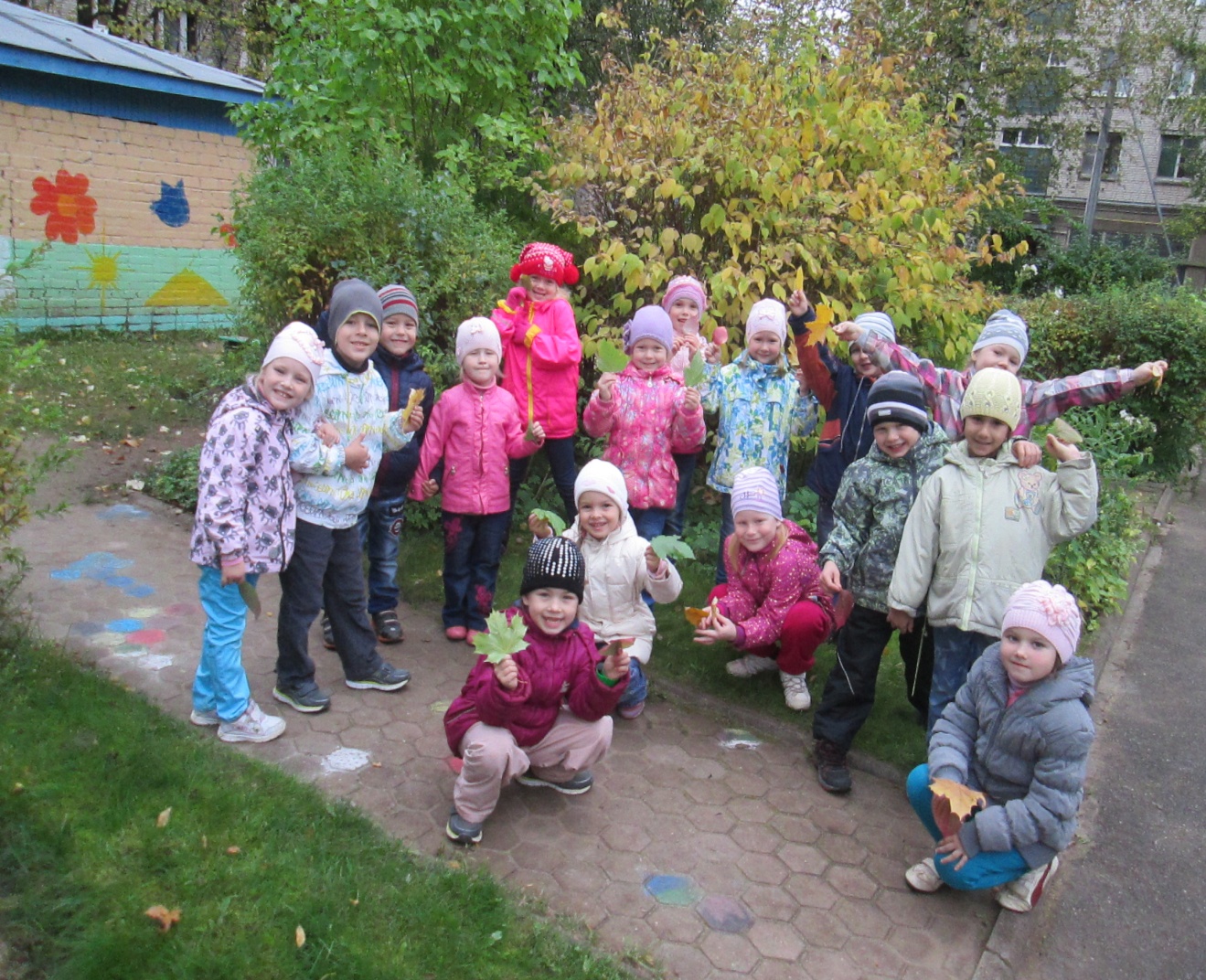       Самый добрый дом на свете!        